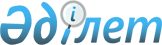 Көкшетау қалалық мәслихатының 2021 жылғы 24 желтоқсандағы № С-13/2 "2022-2024 жылдарға арналған қалалық бюджеті туралы" шешіміне өзгерістер енгізу туралыАқмола облысы Көкшетау қалалық мәслихатының 2022 жылғы 5 желтоқсандағы № С-24/3 шешімі
      Көкшетау қалалық мәслихаты ШЕШІМ ҚАБЫЛДАДЫ:
      1. Көкшетау қалалық мәслихатының "2022-2024 жылдарға арналған қалалық бюджеті туралы" 2021 жылғы 24 желтоқсандағы № С-13/2 (Нормативтік құқықтық актілерді мемлекеттік тіркеу тізілімінде № 26050 болып тіркелген) шешіміне келесі өзгерістер енгізілсін:
      1 тармақ жаңа редакцияда баяндалсын:
      "1. 2022–2024 жылдарға арналған қалалық бюджеті тиісінше 1, 2 және 3–қосымшаларға сәйкес, оның ішінде 2022 жылға келесі көлемдерде бекітілсін:
      1) кірістер – 40 785 085,3 мың теңге, соның ішінде:
      салықтық түсімдер – 29 324 943,7 мың теңге;
      салықтық емес түсімдер – 214 144,0 мың теңге;
      негізгі капиталды сатудан түсетін түсімдер – 3 311 225,0 мың теңге;
      трансферттер түсімі – 7 934 772,6 мың теңге;
      2) шығындар – 39 993 581,7 мың теңге;
      3) таза бюджеттік кредиттеу – - 158 240,9 мың теңге, соның ішінде:
      бюджеттік кредиттер – 55 134,0 мың теңге;
      бюджеттік кредиттерді өтеу – 213 374,9 мың теңге;
      4) қаржы активтерімен операциялар бойынша сальдо – 338 547,6 мың теңге, соның ішінде:
      қаржы активтерін сатып алу – 338 547,6 мың теңге;
      5) бюджет тапшылығы (профициті) – 611 196,9 мың теңге;
      6) бюджет тапшылығын қаржыландыру (профицитін пайдалану) – - 611 196,9 мың теңге.";
      4 тармақ жаңа редакцияда жазылсын:
      "4. Қалалық бюджет шығындарында қарастырылғаны ескерілсін:
      1) 345 410,0 мың теңге сомасында трансферттер, Краснояр ауылдық округіне соның ішінде:
      әкімнің қызметін қамтамасыз ету жөніндегі қызметтер 14 075,1 мың теңге сомасында;
      жергілікті деңгейде мәдени-демалыс жұмысын қолдауға 6 876,3 мың теңге сомасында;
      санитарияны қамтамасыз етуге 670,0 мың теңге сомасында;
      абаттандыру мен көгалдандыруға 5 590,0 мың теңге сомасында;
      көшелерді жарықтандыруға 6 300,0 мың теңге сомасында;
      автомобиль жолдарының жұмыс істеуін қамтамасыз етуге 3 678,0 мың теңге сомасында;
      елді мекендерді сумен жабдықтауды ұйымдастыруға 17 030,0 мың теңге сомасында;
      "Ауыл-Ел бесігі" жобасы шеңберінде ауылдық елді мекендердегі әлеуметтік және инженерлік инфрақұрылым бойынша іс-шараларды іске асыруға 291 190,6 мың теңге;
      2) 27 395,6 мың теңге сомасында трансферттер, Станционный кентіне соның ішінде:
      әкімнің қызметін қамтамасыз ету жөніндегі қызметтер 1 422,1 мың теңге сомасында;
      санитарияны қамтамасыз етуге 11 290,9 мың теңге сомасында;
      абаттандыруға мен көгалдандыруға 11 826,6 мың теңге сомасында;
      автомобиль жолдарының жұмыс істеуін қамтамасыз етуге 2 856,0 мың теңге сомасында;
      3) 348 781,0 мың теңге сомасында кент, ауылдық округ бюджетіне бюджеттік субвенциялар қарастырылғаны ескерілсін, соның ішінде:
      Краснояр ауылдық округіне 278 008,0 мың теңге сомасында;
      Станционный кентіне 70 773,0 мың теңге сомасында.";
      8 тармақ жаңа редакцияда жазылсын:
      "8. 2022 жылға арналған қалалық бюджет шығындарында 2010, 2011, 2012, 2013, 2014, 2015, 2016, 2017, 2018, 2019, 2020 және 2021 жылдары бөлінген 44 591,1 мың теңге сомасында мамандарды әлеуметтік қолдау шараларын іске асыру үшін, 3 276 085,0 мың теңге сомасында тұрғын үйдің құрылысына, 168 783,8 мың теңге сомасында жылу, сумен жабдықтау және су бұру жүйелерінің жаңартуына және құрылысына бюджеттік кредиттер бойынша негізгі қарызды өтеуді ескерілсін.";
      9 тармақ жаңа редакцияда жазылсын:
      "9. 2022 жылға арналған қалалық бюджет шығындарында 461 020,8 мың теңге сомасында республикалық және облыстық бюджеттерінен кредиттер бойынша сыйақыларды төлеу ескерілсін, оның ішінде:
      54,8 мың теңге сомасында мамандарды әлеуметтік қолдау шараларын іске асыру үшін;
      142,3 мың теңге сомасында тұрғын үйлердің құрылысына;
      241,2 мың теңге сомасында жылу, сумен жабдықтау және су бұру жүйелерінің жаңартуына және құрылысына;
      387 665,0 мың теңге сомасында ішкі қарыздар есебінен Жұмыспен қамтудың жол картасы шеңберінде іс-шараларды жүзеге асыруға;
      72 917,5 мың теңге сомасында ішкі қарыздар есебінен несиелік тұрғын үй құрылысын.";
      көрсетілген шешімнің 1, 4, 5 - қосымшалары, осы шешімнің 1, 2, 3 қосымшаларына сәйкес жаңа редакцияда жазылсын.
      2. Осы шешім 2022 жылдың 1 қаңтарынан бастап қолданысқа енгізіледі. 2022 жылға арналған қалалық бюджет 2022 жылға арналған Көкшетау қаласының бюджетiне республикалық бюджеттен нысаналы трансферттер және бюджеттік кредиттер 2022 жылға арналған Көкшетау қаласының бюджетiне облыстық бюджеттен нысаналы трансферттер және бюджеттік кредиттер
					© 2012. Қазақстан Республикасы Әділет министрлігінің «Қазақстан Республикасының Заңнама және құқықтық ақпарат институты» ШЖҚ РМК
				
      Жетінші шақырылған Көкшетау қалалықмәслихатының хатшысы

Р.Калишев
Көкшетау қалалық
мәслихатының
2022 жылғы 5 желтоқсандағы
№ С-24/3 шешіміне
1 қосымшаКөкшетау қалалық
мәслихатының
2021 жылғы 24 желтоқсандағы
№ С-13/2 шешіміне
1 қосымша
Санаты
Санаты
Санаты
Санаты
Сомамың теңге
Сыныбы
Сыныбы
Сыныбы
Сомамың теңге
Кіші сыныбы 
Кіші сыныбы 
Сомамың теңге
Атауы
Сомамың теңге
1
2
3
4
5
I. Кірістер
40785085,3
1
Салықтық түсімдер
29324943,7
01
Табыс салығы
1478157,7
2
Жеке табыс салығы
1478157,7
03
Әлеуметтiк салық
9343433,0
1
Әлеуметтік салық
9343433,0
04
Меншiкке салынатын салықтар
2082260,0
1
Мүлiкке салынатын салықтар
1199086,0
3
Жер салығы
95733,0
4
Көлiк құралдарына салынатын салық
787441,0
05
Тауарларға, жұмыстарға және қызметтерге салынатын iшкi салықтар
16181601,0
2
Акциздер
15774632,0
3
Табиғи және басқа да ресурстарды пайдаланғаны үшiн түсетiн түсiмдер
76739,0
4
Кәсiпкерлiк және кәсiби қызметтi жүргiзгенi үшiн алынатын алымдар
330230,0
08
Заңдық маңызы бар әрекеттерді жасағаны және (немесе) оған уәкілеттігі бар мемлекеттік органдар немесе лауазымды адамдар құжаттар бергені үшін алынатын міндетті төлемдер
239492,0
1
Мемлекеттік баж
239492,0
2
Салықтық емес түсiмдер
214144,0
01
Мемлекеттік меншіктен түсетін кірістер
120883,0
5
Мемлекет меншігіндегі мүлікті жалға беруден түсетін кірістер
120883,0
02
Мемлекеттiк бюджеттен қаржыландырылатын мемлекеттiк мекемелердiң тауарларды (жұмыстарды, қызметтердi) өткiзуiнен түсетiн түсiмдер
4360,0
1
Мемлекеттiк бюджеттен қаржыландырылатын мемлекеттiк мекемелердiң тауарларды (жұмыстарды, қызметтердi) өткiзуiнен түсетiн түсiмдер
4360,0
03
Мемлекеттiк бюджеттен қаржыландырылатын мемлекеттiк мекемелер ұйымдастыратын мемлекеттiк сатып алуды өткiзуден түсетiн ақша түсiмдерi
3034,0
1
Мемлекеттiк бюджеттен қаржыландырылатын мемлекеттiк мекемелер ұйымдастыратын мемлекеттiк сатып алуды өткiзуден түсетiн ақша түсiмдерi
3034,0
04
Мемлекеттік бюджеттен қаржыландырылатын, сондай-ақ Қазақстан Республикасы Ұлттық Банкінің бюджетінен (шығыстар сметасынан) қамтылатын және қаржыландырылатын мемлекеттік мекемелер салатын айыппұлдар, өсімпұлдар, санкциялар, өндіріп алулар
9306,0
1
Мұнай секторы ұйымдарынан және Жәбірленушілерге өтемақы қорына түсетін түсімдерді қоспағанда, мемлекеттік бюджеттен қаржыландырылатын, сондай-ақ Қазақстан Республикасы Ұлттық Банкінің бюджетінен (шығыстар сметасынан) қамтылатын және қаржыландырылатын мемлекеттік мекемелер салатын айыппұлдар, өсімпұлдар, санкциялар, өндіріп алулар
9306,0
06
Басқа да салықтық емес түсiмдер
76561,0
1
Басқа да салықтық емес түсiмдер
76561,0
3
Негізгі капиталды сатудан түсетін түсімдер
3311225,0
01
Мемлекеттік мекемелерге бекітілген мемлекеттік мүлікті сату
2651225,0
1
Мемлекеттік мекемелерге бекітілген мемлекеттік мүлікті сату
2651225,0
03
Жердi және материалдық емес активтердi сату
660000,0
1
Жерді сату
510000,0
2
Материалдық емес активтерді сату 
150000,0
4
Трансферттердің түсімдері
7934772,6
01
Төмен тұрған мемлекеттiк басқару органдарынан трансферттер 
0,5
3
Аудандық маңызы бар қалалардың, ауылдардың, кенттердің, ауылдық округтардың бюджеттерінен трансферттер
0,5
02
Мемлекеттiк басқарудың жоғары тұрған органдарынан түсетiн трансферттер
7934772,1
2
Облыстық бюджеттен түсетiн трансферттер
7 934 772,1
Функционалдық топ
Функционалдық топ
Функционалдық топ
Функционалдық топ
Сомамың теңге
Бюджеттік бағдарламалардың әкімшісі
Бюджеттік бағдарламалардың әкімшісі
Бюджеттік бағдарламалардың әкімшісі
Сомамың теңге
Бағдарлама
Бағдарлама
Сомамың теңге
Атауы
Сомамың теңге
1
2
3
4
5
II. Шығындар
39 993 581,7
01
Жалпы сипаттағы мемлекеттiк көрсетілетін қызметтер
1 766 065,1
112
Аудан (облыстық маңызы бар қала) мәслихатының аппараты
54 959,1
001
Аудан (облыстық маңызы бар қала) мәслихатының қызметін қамтамасыз ету жөніндегі қызметтер
53 066,2
003
Мемлекеттік органның күрделі шығыстары
1 892,9
122
Аудан (облыстық маңызы бар қала) әкімінің аппараты
448 036,2
001
Аудан (облыстық маңызы бар қала) әкімінің қызметін қамтамасыз ету жөніндегі қызметтер
397 883,9
003
Мемлекеттік органның күрделі шығыстары
13 489,1
009
Ведомстволық бағыныстағы мемлекеттік мекемелер мен ұйымдардың күрделі шығыстары
12 932,9
113
Төменгі тұрған бюджеттерге берілетін нысаналы ағымдағы трансферттер
23 730,3
459
Ауданның (облыстық маңызы бар қаланың) экономика және қаржы бөлімі
8 583,9
003
Салық салу мақсатында мүлікті бағалауды жүргізу
8 583,9
489
Ауданның (облыстық маңызы бар қаланың) мемлекеттік активтер және сатып алу бөлімі
57 526,4
001
Жергілікті деңгейде мемлекеттік активтер мен сатып алуды басқару саласындағы мемлекеттік саясатты іске асыру жөніндегі қызметтер
57 456,4
005
Жекешелендіру, коммуналдық меншікті басқару, жекешелендіруден кейінгі қызмет және осыған байланысты дауларды реттеу
70,0
454
Ауданның (облыстық маңызы бар қаланың) кәсіпкерлік және ауыл шаруашылығы бөлімі
43 450,4
001
Жергілікті деңгейде кәсіпкерлікті және ауыл шаруашылығын дамыту саласындағы мемлекеттік саясатты іске асыру жөніндегі қызметтер
43 450,4
459
Ауданның (облыстық маңызы бар қаланың) экономика және қаржы бөлімі
86 536,6
001
Ауданның (облыстық маңызы бар қаланың) экономикалық саясаттын қалыптастыру мен дамыту, мемлекеттік жоспарлау, бюджеттік атқару және коммуналдық меншігін басқару саласындағы мемлекеттік саясатты іске асыру жөніндегі қызметтер
86 536,6
467
Ауданның (облыстық маңызы бар қаланың) құрылыс бөлімі
37,0
040
Мемлекеттік органдардың объектілерін дамыту
37,0
486
Ауданның (облыстық маңызы бар қаланың) жер қатынастары, сәулет және қала құрылысы бөлімі
80 778,5
001
Жергілікті деңгейде жер қатынастары, сәулет және қала құрылысын реттеу саласындағы мемлекеттік саясатты іске асыру жөніндегі қызметтер
80 778,5
492
Ауданның (облыстық маңызы бар қаланың) тұрғын үй-коммуналдық шаруашылығы, жолаушылар көлігі, автомобиль жолдары және тұрғын үй инспекциясы бөлімі
816 608,3
001
Жергілікті деңгейде тұрғын үй-коммуналдық шаруашылық, жолаушылар көлігі, автомобиль жолдары және тұрғын үй инспекциясы саласындағы мемлекеттік саясатты іске асыру жөніндегі қызметтер
372 363,1
113
Төменгі тұрған бюджеттерге берілетін нысаналы ағымдағы трансферттер
444 245,2
801
Ауданның (облыстық маңызы бар қаланың) жұмыспен қамту, әлеуметтік бағдарламалар және азаматтық хал актілерін тіркеу бөлімі 
169 548,7
001
Жергілікті деңгейде жұмыспен қамту, әлеуметтік бағдарламалар және азаматтық хал актілерін тіркеу саласындағы мемлекеттік саясатты іске асыру жөніндегі қызметтер
153 573,7
032
Ведомстволық бағыныстағы мемлекеттік мекемелер мен ұйымдардың күрделі шығыстары
15 975,0
02
Қорғаныс
7 252 728,1
122
Аудан (облыстық маңызы бар қала) әкімінің аппараты
7 252 728,1
005
Жалпыға бірдей әскери міндетті атқару шеңберіндегі іс-шаралар
40 104,4
006
Аудан (облыстық маңызы бар қала) ауқымындағы төтенше жағдайлардың алдын алу және оларды жою
7 212 623,7
03
Қоғамдық тәртіп, қауіпсіздік, құқықтық, сот, қылмыстық-атқару қызметі
213 191,6
492
Ауданның (облыстық маңызы бар қаланың) тұрғын үй-коммуналдық шаруашылығы, жолаушылар көлігі, автомобиль жолдары және тұрғын үй инспекциясы бөлімі
213 191,6
021
Елдi мекендерде жол қозғалысы қауiпсiздiгін қамтамасыз ету
213 191,6
06
Әлеуметтiк көмек және әлеуметтiк қамсыздандыру
2 500 603,1
801
Ауданның (облыстық маңызы бар қаланың) жұмыспен қамту, әлеуметтік бағдарламалар және азаматтық хал актілерін тіркеу бөлімі 
419 297,0
010
Мемлекеттік атаулы әлеуметтік көмек 
419 297,0
492
Ауданның (облыстық маңызы бар қаланың) тұрғын үй-коммуналдық шаруашылығы, жолаушылар көлігі, автомобиль жолдары және тұрғын үй инспекциясы бөлімі
71 605,0
007
Жергілікті өкілетті органдардың шешімі бойынша азаматтардың жекелеген санаттарын қалалық қоғамдық көлікте (таксиден басқа) жеңілдікпен, тегін жол жүру түрінде әлеуметтік қолдау
71 605,0
801
Ауданның (облыстық маңызы бар қаланың) жұмыспен қамту, әлеуметтік бағдарламалар және азаматтық хал актілерін тіркеу бөлімі 
1 454 263,5
004
Жұмыспен қамту бағдарламасы
320 929,8
006
Ауылдық жерлерде тұратын денсаулық сақтау, білім беру, әлеуметтік қамтамасыз ету, мәдениет, спорт және ветеринар мамандарына отын сатып алуға Қазақстан Республикасының заңнамасына сәйкес әлеуметтік көмек көрсету
18 793,8
007
Тұрғын үйге көмек көрсету
10 500,0
009
Үйден тәрбиеленіп оқытылатын мүгедек балаларды материалдық қамтамасыз ету
6 291,0
011
Жергілікті өкілетті органдардың шешімі бойынша мұқтаж азаматтардың жекелеген топтарына әлеуметтік көмек
430 242,2
013
Белгіленген тұрғылықты жері жоқ тұлғаларды әлеуметтік бейімдеу
117 916,9
014
Мұқтаж азаматтарға үйде әлеуметтiк көмек көрсету
334 843,8
017
Оңалтудың жеке бағдарламасына сәйкес мұқтаж мүгедектердi мiндеттi гигиеналық құралдармен қамтамасыз ету, қозғалуға қиындығы бар бірінші топтағы мүгедектерге жеке көмекшінің және есту бойынша мүгедектерге қолмен көрсететiн тіл маманының қызметтерін ұсыну
127850,0
023
Жұмыспен қамту орталықтарының қызметін қамтамасыз ету
86 896,0
801
Ауданның (облыстық маңызы бар қаланың) жұмыспен қамту, әлеуметтік бағдарламалар және азаматтық хал актілерін тіркеу бөлімі 
555 437,6
018
Жәрдемақыларды және басқа да әлеуметтік төлемдерді есептеу, төлеу мен жеткізу бойынша қызметтерге ақы төлеу
1 700,0
020
Үкіметтік емес ұйымдарда мемлекеттік әлеуметтік тапсырысты орналастыру
128 614,6
050
Қазақстан Республикасында мүгедектердің құқықтарын қамтамасыз етуге және өмір сүру сапасын жақсарту
425 123,0
07
Тұрғын үй-коммуналдық шаруашылық
6 446 165,9
467
Ауданның (облыстық маңызы бар қаланың) құрылыс бөлімі
2 888 678,9
003
Коммуналдық тұрғын үй қорының тұрғын үйін жобалау және (немесе) салу, реконструкциялау
2 345 211,7
004
Инженерлік-коммуникациялық инфрақұрылымды жобалау, дамыту және (немесе) жайластыру
543 467,2
492
Ауданның (облыстық маңызы бар қаланың) тұрғын үй-коммуналдық шаруашылығы, жолаушылар көлігі, автомобиль жолдары және тұрғын үй инспекциясы бөлімі
743 326,0
002
Мемлекеттiк қажеттiлiктер үшiн жер учаскелерiн алып қою, оның iшiнде сатып алу жолымен алып қою және осыған байланысты жылжымайтын мүлiктi иелiктен айыру
293 326,0
033
Инженерлік-коммуникациялық инфрақұрылымды жобалау, дамыту және (немесе) жайластыру
450 000,0
467
Ауданның (облыстық маңызы бар қаланың) құрылыс бөлімі
510,0
006
Сумен жабдықтау және су бұру жүйесін дамыту
510,0
492
Ауданның (облыстық маңызы бар қаланың) тұрғын үй-коммуналдық шаруашылығы, жолаушылар көлігі, автомобиль жолдары және тұрғын үй инспекциясы бөлімі
368 403,3
012
Сумен жабдықтау және су бұру жүйесінің жұмыс істеуі
188 662,8
014
Қаланы және елді мекендерді абаттандыруды дамыту
179 740,5
492
Ауданның (облыстық маңызы бар қаланың) тұрғын үй-коммуналдық шаруашылығы, жолаушылар көлігі, автомобиль жолдары және тұрғын үй инспекциясы бөлімі
2 445 247,7
015
Елдi мекендердегі көшелердi жарықтандыру
637 211,0
016
Елдi мекендердiң санитариясын қамтамасыз ету
1 130 994,6
017
Жерлеу орындарын ұстау және туыстары жоқ адамдарды жерлеу
13 052,7
018
Елдi мекендердi абаттандыру және көгалдандыру
663 989,4
08
Мәдениет, спорт, туризм және ақпараттық кеңістiк
662 646,5
457
Ауданның (облыстық маңызы бар қаланың) мәдениет, тілдерді дамыту, дене шынықтыру және спорт бөлімі
247 680,0
003
Мәдени-демалыс жұмысын қолдау
247 680,0
467
Ауданның (облыстық маңызы бар қаланың) құрылыс бөлімі
100,0
011
Мәдениет объектілерін дамыту
100,0
457
Ауданның (облыстық маңызы бар қаланың) мәдениет, тілдерді дамыту, дене шынықтыру және спорт бөлімі
17 200,0
009
Аудандық (облыстық маңызы бар қалалық) деңгейде спорттық жарыстар өткiзу
2 117,0
010
Әртүрлi спорт түрлерi бойынша аудан (облыстық маңызы бар қала) құрама командаларының мүшелерiн дайындау және олардың облыстық спорт жарыстарына қатысуы
15 083,0
467
Ауданның (облыстық маңызы бар қаланың) құрылыс бөлімі
4 001,2
008
Спорт обьектілерін дамыту
4 001,2
456
Ауданның (облыстық маңызы бар қаланың) ішкі саясат бөлімі
31 925,0
002
Мемлекеттік ақпараттық саясат жүргізу жөніндегі қызметтер
31 925,0
457
Ауданның (облыстық маңызы бар қаланың) мәдениет, тілдерді дамыту, дене шынықтыру және спорт бөлімі
196 870,1
006
Аудандық (қалалық) кiтапханалардың жұмыс iстеуi
154 485,2
007
Мемлекеттік тілді және Қазақстан халқының басқа да тілдерін дамыту
42 384,9
456
Ауданның (облыстық маңызы бар қаланың) ішкі саясат бөлімі
77 399,2
001
Жергілікті деңгейде ақпарат, мемлекеттілікті нығайту және азаматтардың әлеуметтік сенімділігін қалыптастыру саласында мемлекеттік саясатты іске асыру жөніндегі қызметтер
57 071,5
003
Жастар саясаты саласында іс-шараларды іске асыру
20 327,7
457
Ауданның (облыстық маңызы бар қаланың) мәдениет, тілдерді дамыту, дене шынықтыру және спорт бөлімі
87 471,0
001
Жергілікті деңгейде мәдениет, тілдерді дамыту, дене шынықтыру және спорт саласында мемлекеттік саясатты іске асыру жөніндегі қызметтер
44 189,8
032
Ведомстволық бағыныстағы мемлекеттік мекемелер мен ұйымдардың күрделі шығыстары
23 119,9
113
Төменгі тұрған бюджеттерге берілетін нысаналы ағымдағы трансферттер
20 161,3
9
Отын-энергетика кешенi және жер қойнауын пайдалану
3 097,8
467
Ауданның (облыстық маңызы бар қаланың) құрылыс бөлімі
3 097,8
009
Жылу-энергетикалық жүйені дамыту
3 097,8
10
Ауыл, су, орман, балық шаруашылығы, ерекше қорғалатын табиғи аумақтар, қоршаған ортаны және жануарлар дүниесін қорғау, жер қатынастары
25 931,1
467
Ауданның (облыстық маңызы бар қаланың) құрылыс бөлімі
2 096,0
010
Ауыл шаруашылығы объектілерін дамыту
2 096,0
459
Ауданның (облыстық маңызы бар қаланың) экономика және қаржы бөлімі
23 835,1
099
Мамандарға әлеуметтік қолдау көрсету жөніндегі шараларды іске асыру
23 835,1
11
Өнеркәсіп, сәулет, қала құрылысы және құрылыс қызметі
207 495,3
467
Ауданның (облыстық маңызы бар қаланың) құрылыс бөлімі
156 105,1
001
Жергілікті деңгейде құрылыс саласындағы мемлекеттік саясатты іске асыру жөніндегі қызметтер
156 105,1
486
Ауданның (облыстық маңызы бар қаланың) жер қатынастары, сәулет және қала құрылысы бөлімі
51 390,2
004
Аудан аумағының қала құрылысын дамыту және елді мекендердің бас жоспарларының схемаларын әзірлеу
51 390,2
12
Көлiк және коммуникация
2 172 901,1
492
Ауданның (облыстық маңызы бар қаланың) тұрғын үй-коммуналдық шаруашылығы, жолаушылар көлігі, автомобиль жолдары және тұрғын үй инспекциясы бөлімі
1 293 990,1
020
Көлік инфрақұрылымын дамыту
571 056,1
023
Автомобиль жолдарының жұмыс істеуін қамтамасыз ету
54 156,2
025
Көлiк инфрақұрылымының басым жобаларын іске асыру
667 381,8
045
Аудандық маңызы бар автомобиль жолдарын және елді - мекендердің көшелерін күрделі және орташа жөндеу
1 396,0
492
Ауданның (облыстық маңызы бар қаланың) тұрғын үй-коммуналдық шаруашылығы, жолаушылар көлігі, автомобиль жолдары және тұрғын үй инспекциясы бөлімі
878 911,0
037
Әлеуметтік маңызы бар қалалық (ауылдық), қала маңындағы және ауданішілік қатынастар бойынша жолаушылар тасымалдарын субсидиялау
878 911,0
13
Басқалар
1 190 116,1
454
Ауданның (облыстық маңызы бар қаланың) кәсіпкерлік және ауыл шаруашылығы бөлімі
1 720,0
006
Кәсіпкерлік қызметті қолдау
1 720,0
459
Ауданның (облыстық маңызы бар қаланың) экономика және қаржы бөлімі
587 000,0
012
Ауданның (облыстық маңызы бар қаланың) жергілікті атқарушы органының резерві 
587 000,0
467
Ауданның (облыстық маңызы бар қаланың) құрылыс бөлімі
601 396,1
077
Өңірлерді дамытудың 2025 жылға дейінгі мемлекеттік бағдарламасы шеңберінде инженерлік инфрақұрылымды дамыту
601 396,1
14
Борышқа қызмет көрсету
461 020,8
459
Ауданның (облыстық маңызы бар қаланың) экономика және қаржы бөлімі
461 020,8
021
Жергілікті атқарушы органдардың облыстық бюджеттен қарыздар бойынша сыйақылар мен өзге де төлемдерді төлеу бойынша борышына қызмет көрсету
461 020,8
15
Трансферттер
17 091 619,2
459
Ауданның (облыстық маңызы бар қаланың) экономика және қаржы бөлімі
17 091 619,2
006
Пайдаланылмаған (толық пайдаланылмаған) нысаналы трансферттерді қайтару
33 904,8
007
Бюджеттік алып қоюлар
6 811 954,0
024
Заңнаманы өзгертуге байланысты жоғары тұрған бюджеттің шығындарын өтеуге төменгі тұрған бюджеттен ағымдағы нысаналы трансферттер
9 394 440,0
038
Субвенциялар
348 781,0
052
Қазақстан Республикасы Үкіметінің шешімі бойынша толық пайдалануға рұқсат етілген, өткен қаржы жылында бөлінген, пайдаланылмаған (түгел пайдаланылмаған) нысаналы даму трансферттерінің сомасын қайтару
893,8
053
Жергілікті атқарушы органдардың шешімі бойынша толық пайдалануға рұқсат етілген, өткен қаржы жылында бөлінген, пайдаланылмаған (түгел пайдаланылмаған) нысаналы даму трансферттерінің сомасын қайтару
38 854,5
054
Қазақстан Республикасының Ұлттық қорынан берілетін нысаналы трансферт есебінен республикалық бюджеттен бөлінген пайдаланылмаған (түгел пайдаланылмаған) нысаналы трансферттердің сомасын қайтару
462 791,1
III. Таза бюджеттік кредиттеу:
- 158 240,9
Бюджеттік кредиттер
55 134,0
10
Ауыл, су, орман, балық шаруашылығы, ерекше қорғалатын табиғи аумақтар, қоршаған ортаны және жануарлар дүниесін қорғау, жер қатынастары
55 134,0
459
Ауданның (облыстық маңызы бар қаланың) экономика және қаржы бөлімі
55 134,0
018
Мамандарды әлеуметтік қолдау шараларын іске асыру үшін бюджеттік кредиттер
55 134,0
Бюджеттік кредиттерді өтеу
5
Бюджеттік кредиттерді өтеу
213 374,9
01
Бюджеттік кредиттерді өтеу
213 374,9
1
Мемлекеттік бюджеттен берілген бюджеттік кредиттерді өтеу
213 374,9
IV. Қаржы активтерімен операциялар бойынша сальдо
338 547,6
қаржы активтерін сатып алу
338 547,6
13
Басқалар
338 547,6
122
Аудан (облыстық маңызы бар қала) әкімінің аппараты
338 547,6
065
Заңды тұлғалардың жарғылық капиталын қалыптастыру немесе ұлғайту
338 547,6
V. Бюджет тапшылығы (профициті)
611 196,9
VI. Бюджет тапшылығын қаржыландыру (профицитін пайдалану)
- 611 196,9Көкшетау қалалық
мәслихатының
2022 жылғы 5 желтоқсандағы
№ С-24/3 шешіміне
2-қосымшаКөкшетау қалалық
мәслихатының
2021 жылғы 24 желтоқсандағы
№ С-13/2 шешіміне
4 қосымша
Атауы
Сомамың теңге
1
2
Барлығы
1 202 896,3
Ағымдағы нысаналы трансферттер
1 137 178,3
Азаматтық қызметшілердің жекелеген санаттарының, мемлекеттік бюджет қаражаты есебінен ұсталатын ұйымдар қызметкерлерінің, қазыналық кәсіпорындар қызметкерлерінің жалақысын көтеруге 
109 219,0
Көкшетау қаласының жұмыспен қамту, әлеуметтік бағдарламалар және азаматтық хал актілерін тіркеу бөлімі 
995 666,2
Мемлекеттік атаулы әлеуметтік көмекті төлеуге
265 012,0
Балаларға кепілдендірілген әлеуметтік пакетке
51 886,0
Үкіметтік емес ұйымдарда мемлекеттік әлеуметтік тапсырысты орналастыруға
46 475,0
Протездік-ортопедиялық, сурдотехникалық, тифлотехникалық құралдар, арнайы жүріп-тұру құралдары (кресло-арбалар), техникалық көмекшi (компенсаторлық) құралдары кеңейту, ақпаратты Брайль қарпімен енгізу/шығару арқылы сөйлеу синтезі бар портативтік тифлокомпьютер
99 089,0
Мүгедектерді міндетті гигиеналық құралдармен қамтамасыз ету нормаларын ұлғайту, Spina bifida диагнозымен мүгедек балаларды бір реттік қолданылатын катетерлермен қамтамасыз ету
59 230,0
Санаторий-курорттық емдеу
23 264,4
Ымдау тілі маманының қызметін көрсетуге
17 957,0
Нәтижелі жұмыспен қамтуды дамытуға 
256 969,8
Мемлекеттік ұйымдардың: стационарлық және жартылай стационарлық үлгідегі медициналық-әлеуметтік мекемелер, үйде қызмет көрсету, уақытша болу ұйымдары, халықты жұмыспен қамту орталықтары жұмыскерлерінің жалақысын көтеруге
175 783,0
Көкшетау қаласының мәдениет, тілдерді дамыту, дене шынықтыру және спорт бөлімі
31 812,0
Мемлекеттік мәдениет ұйымдарының және архив мекемелерінің басқарушы және негізгі персоналына мәдениет ұйымдарындағы және архив мекемелеріндегі ерекше еңбек жағдайлары үшін лауазымдық айлықақысына қосымша ақылар белгілеуге 
31 812,0
Көкшетау қаласының мәслихатының аппараты
481,1
 Мәслихаттар депутаттары қызметінің тиімділігін арттыруға 
481,1
Нысаналы даму трансферттерi
10 584,0
оның iшiнде:
Көкшетау қаласының құрылыс бөлімі
10 584,0
Ақмола облысы Көкшетау қаласы Көктем шағын ауданы Солтүстігіне қарай ауданы 38,6 га учаскеде бес көп пәтерлі тұрғын үйге сыртқы инженерлік желілер мен абаттандыру құрылысы (позиция А,Б,В,Г,Д) (Сыртқы газбен жабдықтау желілері)
10 584,0
Бюджеттік кредиттер
55 134,0
оның iшiнде:
Көкшетау қаласының экономика және қаржы бөлімі
55 134,0
Мамандарды әлеуметтік қолдау шараларын іске асыру үшін 
55 134,0Көкшетау қалалық
мәслихатының
2022 жылғы 5 желтоқсандағы
№ С-24/3 шешіміне
3-қосымшаКөкшетау қалалық
мәслихатының
2021 жылғы 24 желтоқсандағы
№ С-13/2 шешіміне
5-қосымша
Атауы
Сомамың теңге
1
2
Барлығы
8 206 652,8
Ағымдағы нысаналы трансферттер
4 445 463,8
оның iшiнде:
Азаматтық қызметшілердің жекелеген санаттарының, мемлекеттік бюджет қаражаты есебінен ұсталатын ұйымдар қызметкерлерінің, қазыналық кәсіпорындар қызметкерлерінің жалақысын көтеруге 
4 566,0
Көкшетау қаласының жұмыспен қамту, әлеуметтік бағдарламалар және азаматтық хал актілерін тіркеу бөлімі 
349 255,9
"Инватакси" қызметін дамытуға мемлекеттік әлеуметтік тапсырысты орналастыру 
15 731,0
Үкіметтік емес ұйымдарда мемлекеттік әлеуметтік тапсырысты орналастыру 
69 781,0
Қыска мерзімдік кәсіби оқытуды іске асыруға
22 756,0
Қоныс аударушылар мен қандастар үшін тұрғын үйді жалдау (жалға алу) бойынша демеу-қаржы шығындарын өтеуге
4 227,0
Нәтижелі жұмыспен қамтуды дамытуға "Алғашқы жұмыс орны" жобасы
3 806,0
Нәтижелі жұмыспен қамтуды дамытуға "Ұрпақтар келісімшарты" жобасы 
367,0
Халықты жұмыспен қамту орталықтарында әлеуметтік жұмыс жөніндегі консультанттар мен ассистенттерді еңгізуге 
4 573,0
Мүгедек адамдардың құқықтарын қамтамасыз етуге және өмір сүру сапасын жақсартуға
197 827,1
Ауғанстаннан кеңес әскерлерін шығару күнін мерекелеуге Ауған соғысының ардагерлеріне біржолғы әлеуметтік көмек толеуге 
13 937,0
Ұлы Отан соғысындағы Жеңіс Күніне орай біржолғы материалдық көмек төлеуге
4 000,0
Ұлы отан соғысындағы Жеңіс Күніне орай басқа мемлекеттер аумағындағы ұрыс қимылдарының ардагерлеріне біржолғы әлеуметтік көмекке 
11 500,8
Бюджетті жоспарлау модулінің бірыңғай ақпараттық алаңын енгізуге берілетін 
750,0
Көкшетау қаласының тұрғын үй-коммуналдық шаруашылығы, жолаушылар көлігі, автомобиль жолдары және тұрғын үй инспекциясы бөлімі
2 329 741,8
Көпбалалы аналарға және көпбалалы отбасылардын балаларына жеңілдікпен жол жүруді қамтамасыз етуге
26 205,0
Көкшетау қаласы Абай- Жұмабек Тәшенов-Е.Н.Әуелбеков-Мәлік Ғабдуллин көшелерінің шекарасындағы аула аумақтарын күрделі жөндеу
144 227,0
Көкшетау қаласында мемлекеттiк қажеттiлiктер үшiн жер учаскелерiн және жылжымайтын мүлiктi алып қою
293 326,0
 "Ауыл-Ел бесігі" жобасы шеңберінде ауылдық елді мекендердегі әлеуметтік және инженерлік инфрақұрылымдарды дамыту
93 813,1
Көкшетау қаласы көшелері мен алаңдарын күтіп ұстау 
92 471,4
Ағымдағы жөндеу ПС 35/110 Кв (Нұрлы көш)
100 375,3
Көкшетау қаласында коммуналдық мүлікті жөндеу
190 673,8
СТҒ көлденең тұндырғыштарды жөндеу
4 843,0
Жайлау шығын ауданында көлемі 250 м3 болатын 4 пайдаланылмайтын ТСР тазарту және гидрооқшаулау
2 421,6
Көкшетау қаласында тереңдігі 100м 6 ұңғыманы бұрғылау
28 515,0
Красный Яр ауылында V 50 м3 су мұнарасын ағымдағы жөндеу 
17 030,0
Көкшетау қаласы Станционный кенті аумағында Қылшақты өзені арқылы автомобиль көпірін орташа жөндеу
42 421,0
Көшетау қаласындағы Бейбітшілік шағын ауданындағы жолды орташа жөндеу
75 000,0
Көкшетау қаласы жолаушылар тасымалын субсидиялау 
697 911,0
Көкшетау қаласының көше-жол желілерін орташа және ағымдағы жөндеу
499 972,8
"Көкшетау қаласында КҚТҮ төлқұжаттау" АЖ енгізу
20 535,8
Көкшетау қаласының жер қатынастары, сәулет және қала құрылысы бөлімі
0,1
Көкшетау қаласының бас жоспарын әзірлеу
0,1
Көкшетау қаласының экономика және қаржы бөлімі
1 745,0
Көтерме жәрдемақы мөлшерін ұлғайтуға
1 745,0
Көкшетау қаласы әкімінің аппараты
1 760 155,0
Жылумен жабдықтайтын кәсіпорындардың жылу беру мезгіліне дайындалуға
1 760 155,0
Дамытуға трансферттер
2 341 546,0
оның iшiнде:
Көкшетау қаласы әкімінің аппараты
247 870,0
 "Көкшетау Жылу" шаруашылық жүргізу құқығындағы мемлекеттік коммуналдық кәсіпорынның жарғылық капиталын ұлғайтуға
247 870,0
Көкшетау қаласының тұрғын үй-коммуналдық шаруашылығы, жолаушылар көлігі, автомобиль жолдары және тұрғын үй инспекциясы бөлімі
607 633,5
Көкшетау қаласындағы Кенесары Қасымұлы көшесінен қан орталығына дейін Қопа көлінің жағалауын салу (1-кезек, қан орталығына бұрылудан Қылшақты өзені арқылы өтетін көпірге дейінгі учаске)
91 143,0
Ақмола облысы Көкшетау қаласының ескі әуежайдан бастап Сарыарқа шағын ауданына дейін Қопа көлінің жағалауы бойындағы жағалау аймағының құрылысы 
88 597,5
 Көкшетау қаласындағы Шоқан Уәлиханов көшесінен Бейбітшілік шағын ауданының жолдарын қайта жаңарту
180 923,0
Көкшетау қаласында Қылшақты өзені арқылы Т.Сүлейменов көшесі бойындағы автомобиль жолының көпірін қайта жаңарту
187 386,9
"Ақмола облысы Көкшетау қаласы Кенесары Қасымұлы көшесінен қан орталығына бұрылысқа дейінгі Қопа көлінің жағалауына бойлай жол салуға (Қылшақты өзенінен өтетін көпірден Мақтай Сағдиев көшесіне дейін 2-кезек; Мақтай Сағдиев көшесінен Кенесары Қасымұлы көшесіне дейін 3-кезек)" жобалау-сметалық құжаттама әзірлеу 
59 583,1
Көкшетау қаласының құрылыс бөлімі
1 486 042,5
Көкшетау қаласының М.Әуезов көшесінде (А.Пушкин-Мәлік Ғабдуллин көшелерінің учаскесінде) магистралды инженерлік жылумен жабдықтау желілерін қайта жаңарту
196 209,5
Ақмола облысының Көкшетау қаласында Бәйкен Әшімов көшесі бойымен (Қаныш Сәтпаев көшесінен Мәлік Ғабдуллин көшесіне дейін) ТМ-1 ТК-8 ден ТК11-А дейін 2ДУ700-ден 2ДУ700-ге дейін жылу магистралін салу және реконструкциялау
212 448,1
Ақмола облысының Көкшетау қаласында НПС-2-ден ТК-2-5 2Ду 700-ден 2ДУ 1000 мм-ге дейінгі жылу магистралін салу және реконструкциялау
129 822,5
Ақмола облысы Көкшетау қаласының З.Темірбеков көшесі бойынша (Шәкәрім Құдайбердиев көшесінен Бәйкен Әшімов көшесіне дейін) ТК-16-дан ТК-13-ке дейінгі 2ду500-ден 2Ду700-ге дейінгі жылу магистралін салу және реконструкциялау
62 916,0
Ақмола облысы Көкшетау қаласында №1, №9А шағын ауданында қырық пәтерлі бес тұрғын үйдің (байлау) құрылысы (3-позиция) 
288 018,3
Көкшетау қаласы Көктем шағын ауданының солтүстігіне қарай алаңы 38,6 га учаскеде сегіз көппәтерлі тұрғын үй салу (байланыстыру) "(сыртқы инженерлік желілерсіз)
6 232,5
Ақмола облысы Көкшетау қаласы Көктем шағын ауданының солтүстігіне қарай ауданы 38,6 га учаскеде 8 көппәтерлі тұрғын үй салу (байлау) (8-позиция) (сыртқы инженерлік желілерсіз)
23 244,0
Ақмола облысы Көкшетау қаласы Көктем шағын ауданының солтүстігіне қарай бес қабатты көппәтерлі тұрғын үй салу (1-позиция) (сметалық құжаттамасымен) (сыртқы инженерлік желілерсіз)
17 593,5
Ақмола облысы Көкшетау қаласының Станционный кентіндегі ішкі кварталдық инженерлік желілер (ауданы 514 және 60га учаскеде электрмен жабдықтау) құрылысы
102 000,0
Көкшетау қаласының Көктем шағын ауданының солтүстігіне қарай ауданы 38,6 га учаскеде сегіз көппәтерлі тұрғын үй салу (4-позиция) (сыртқы инженерлік желілерсіз)
42 578,8
Ақмола облысының Көкшетау қаласында (2-позиция) тұрғын үй кешенінің құрылысы (байланыстыру) (ауданы 38,6 га учаскеде) (сыртқы инженерлік желілерсіз). Түзету
17 691,5
Көкшетау қаласындағы Көктем шағын ауданының солтүстігіне қарай көп пәтерлі 5 қабатты тұрғын үй (2-позиция) салу (сыртқы инженерлік желілерсіз)
89 267,4
Көкшетау қаласының №2 Зарап Темірбеков көшесінде жапсарлас салынған паркингі бар 292 пәтерлі тұрғын үйге инженерлік желілер салу және абаттандыру (Ю.Гагарин көшесінде кәріз коллекторын салу)
76 057,9
Ақмола облысы, Көкшетау қаласының Көктем шағын ауданының солтүстігіндегі 38, 6 га жер участігінде сегіз көп пәтерлі тұрғын үйлердің (байлау) құрылысы (позиция 6)
122 082,2
Көкшетау қаласындағы тұрғын үй кешендеріне сыртқы инженерлік желілерді салу және абаттандыру жылумен жабдықтау желілері" (1,2,3 позиция)
1 205,9
Көкшетау қаласындағы тұрғын үй кешендеріне сыртқы инженерлік желілер салу және абаттандыру (1,2,3 позиция) Сыртқы электрмен жабдықтау
2 769,7
Көкшетау қаласындағы тұрғын үй кешендеріне сыртқы инженерлік желілерді салу және абаттандыру (1,2,3 позиция) "Абаттандыру және сыртқы телефондандыру желілері"
21 958,5
Ақмола облысы, Көкшетау қаласында 108 пәтерлі тоғыз қабатты тұрғын үй (ауданы 38,6 га учаскеде) құрылысы (3-позиция). (Сыртқы инженерлік желілерсіз)
41 051,5
Ақмола облысы Көкшетау қаласындағы тұрғын үй кешендеріне сыртқы инженерлік желілерді салу және абаттандыру (1,2,3 позиция) "абаттандыру және сыртқы телефондандыру желілері" (Сыртқы газбен жабдықтау желілері)
32 894,7
Бюджеттік кредиттер
1 419 643,0
оның iшiнде:
Көкшетау қаласының құрылыс бөлімі
1 419 643,0
Ішкi нарықта айналым үшiн облыстың жергілікті атқарушы органдарымен шығарылатын, мемлекеттiк құнды қағаздар шығарылымынан түсетін мемлекеттік және үкіметтік бағдарламаларды іске асыру шеңберінде тұрғын үй құрылысын қаржыландыру үшін кредиттер 
1 419 643,0